LE PRESENT DES VERBES DU 1er GROUPE
VERBES EN "ER"En français il existe trois groupes de verbes.Les verbes du 1er groupe sont très nombreux ; ils ont un infinitif en " - er ":     
parl er      dans er      aim er
La conjugaison de ces verbes est régulière mais certains présentent des modifications orthographiques et phonétiques.Les verbes du 2ème groupe ont un infinitif en " - ir " ( fin ir , chois ir , établ ir ); leur conjugaison est régulière : ils ont un seul radical.Tous les verbes du 1er groupe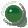 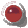 LES MODIFICATIONS ORTHOGRAPHIQUES ET PHONETIQUES DES VERBES DU 1er GROUPE Certains verbes du 1er groupe présentent des modifications orthographiques et phonétiques.EXERCICES D'APPLICATION1) Du singulier au pluriel / Du pluriel au singulier          Exemple :     J'appelle --------> Nous appelons2) Mettez un accent aigu ou grave sur les "e", si nécessaire:parlerprésent de l' indicatif1ère pers.Je parlesingulier2ème pers.Tu parles3 ème pers.Il/elle /on parle1ère pers.Nous parlonspluriel2ème pers.Vous parlez3 ème pers.Ils / elles parlentallerprésent de l' indicatif1ère pers.Je vaissingulier2ème pers.Tu vas3 ème pers.Il/elle/ on va1ère pers.Nous allonspluriel2ème pers.Vous allez3 ème pers.Ils / elles vontJe jetteVous épelezJ'achèteIls étincellentNous gelonsTu modèlesVous achetezElles projettentJe feuilletteVous pelezTu appellesNous renouvelonsJe pèleNous achetonsElle congèleIls rappellentVous projetezIl épèleappeler  Nous  un docteurJ'  un amicompléter Vous  la phraseIls  les exercicesrépéterElle  la questionVous  la réponseleverIl  la mainVous  la têteacheterNous  un livreOn  un CDfeuilleterJe  un journalVous  une revueespérerTu  réussirNous  gagnerépelerVous  un motJ'  mon nommenerIls  une vie simpleVous  une vie dangereuseprojeter  Nous  d'aller en ChineElles  d'aller au JaponpénétrerOn  dans le bureauVous  dans la forêtlancerobliger